WEB 1701 | SPRING 2020InstructorEmail is the best way to get in touch with me. Please email me using the Canvas Conversations Tool (go to the Inbox located in the purple navigation bar). I will usually respond to email within 24 hours, however, I do NOT check email during the weekend or on holidays so PLAN AHEAD!Course OverviewWelcome to the Web and User Experience (Web) 1701: Document Creation course. This is an online class so there are no scheduled class sessions. All course content, assignments, and exams will be completed through Canvas. This is a self-paced class, but I recommend you work through the modules as outlined submitting everything by the due date. You are welcome to work ahead of the schedule, but in order to complete the course before Thanksgiving break, don't get behind. You should expect to spend about three hours a week working on assignments for this course.Course DescriptionStudents will use current software to produce correctly formatted research papers with an accepted academic reference format suchas MLA or APA. Students will use current software/technology to produce effective employment documents such as a resume and a cover letter. Students will also be able to use multiple collaboration mediums to effectively share, communicate, and collaborate with their peers. Keyboarding 25 wpm recommended.Course OutcomesUtilize application software to meet varying information-processing needs efficiently and effectively.Create, design, and produce professional documents in Microsoft Word.REQUIRED COURSE RESOURCESTextbook & Reading MaterialsThere is one textbook for the course which is available as an eBook through your Paradigm account. Benchmark Series Microsoft Office 365 by Rutkosky/Roggenkamp/Rutkosky, © Paradigm Publishing, LLCYou need to purchase the textbook from the Paradigm Education Solutions Store. Purchasing the textbook is required as it also provides access to Cirrus, the program needed to complete your assignments and exams in this course.Cirrus RequirementsAll assignments and assessments are completed through Cirrus. There is nothing to download to your computer to complete your assignments in Cirrus.  However, review the system requirements (Links to an external site.) for your personal computer. A key requirement is to turn off the pop-up blocker for Cirrus.A couple of items to note:Cirrus can be used with a PC, Mac, and Chromebook. Mobile devices, such as a smart phone or an iPad, are not supported.All users, including Mac users, should use the Google Chrome browser. Safari is not supported.A Broadband Internet Connection, with a minimum 512Kbps connection speed, is needed.There are different styles of Cirrus assignments you will be assigned to complete. View the short videos below that will show you how to complete them. These are designed to make you familiar with how they work and help reduce any frustration with the completion of your assignments:Video: How to compete a Guide and Practice (Links to an external site.) Video: How to complete a Skills Check (Links to an external site.) Video: How to complete an Exercise or a Project (Links to an external site.)Office 365 RequirementThere are assignments where you will access a virtual desktop that has the Office 365 software installed on it. The first time you access that style of assignment you will be asked to authenticate your Office 365 license. This process needs to be completed one time and takes about two-minutes to complete.Review the License Validation video (Links to an external site.) to walk you through the process.Every student has access to a free Office 365 license through Weber State. Learn how you can download Office 365 for FREE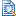 ! You are not required to install Office on your computer, but you do need to authenticate your account. WSU Tech Support (801-626-7777) can walk you through the process if needed. Cirrus Technical Support If you are using your personal computer and have an issue with the assignments or assessments (quizzes or exams), CONTACT PARADIGM TECHNICAL FIRST (neither the University Support Services or your instructor can assist, sorry!).Contact Information: 24/7 CHAT (Links to an external site.) →  Reach tech support on chat.PHONE → Call 1-800-328-1452 (press 2) during the available times listed below.  Pacific time ⇒ 6:00 am till 8:00 pmMountain time ⇒ 7:00 am till 9:00 pmCentral time ⇒ 8:00 am till 10:00 pmEastern  time ⇒ 9:00 am till 11:00 pmEMAIL → Email support@emcp.com for any technical issues.Storage Device You may find yourself in need of a storage device. This storage device may be a flash drive (USB drive) or any cloud storage account such as dropbox.com (Links to an external site.), box.com (Links to an external site.) or google drive. You may use the computers in Elizabeth Hall 311 for your work or any computer with Microsoft Office 2013, or Microsoft Office 2011 or 2016 for the Mac. CanvasCanvas is where course content, grades, and communication will reside for this course.https://weber.instructure.comFor Canvas-related technical support, please click the HELP link in the lower left-hand corner of your screen.You can also call WSU Online at (801) 626-6499 or email wsuonline@weber.edu For Passwords, or any other computer-related technical support contact the IT Service Desk.(801) 626-77771-800-848-7770 - option 2 - ask for extension 7777http://www.weber.edu/helpcsupport@weber.eduLEARNING ACTIVITIESAll coursework is due by the last day of scheduled classes. Check the course calendar for the exact date. If this course was held as a face-to-face class, the class would meet for one hour each week. You will need to plan on minimum three hours of work PER WEEK for this course.DiscussionsThere are no discussions in this course.AssignmentsThere are a variety of assignments throughout the course. All assignments are linked through the course and require an access code to complete. The access code is purchased when you buy the book.  In order to get started, you must install some additional software the instructions are in the getting started module.Complete your assignments by the dates provided. Although you can submit work late, completing assignments by the due date will help you stay on track to finish the coursework before Thanksgiving break. Assignments can always be completed early. I will drop your lowest 5 exercise scores. This means, you do not need to complete five exercises (you can decide which ones). The Chapter Quizzes and Chapter Skills Exams are required.  ExamsYou will have chapter quizzes and chapter skills exams. These quizzes and exams are required. They can be taken on your personal computer. Late WorkAgain, you can turn in assignments and assessments after the set due date, but it is to your benefit to meet the due dates set forth in the course calendar.GRADESGrading SchemeGrades will be assigned based on the following percentages:COURSE POLICIESAcademic Honesty/Ethical ConductCheating on assignments or tests will not be tolerated. All work must be your own. Anyone who is caught cheating will be assigned a failing grade for that assignment. You can ask another student, a friend, or spouse questions about an assignment. But in the end you need to be the one that completes the required assignment. If you are caught cheating in this course, you will be subject to academic discipline including the imposition of University sanctions. A description of cheating and possible sanctions is found in the WSU Student Code available here.Cheating, as described in the student code, includes but is not limited to:Plagiarism, which is the unacknowledged (uncited) use of any other person’s or group’s ideas or work. This includes purchased or borrowed papers;Collusion, which is the unauthorized collaboration with another person in preparing work offered for credit;Falsification, which is the intentional and unauthorized altering or inventing of any information or citation in an academic exercise, activity, or record-keeping process;Giving, selling, or receiving unauthorized course or test information;Using any unauthorized resource or aid in the preparation or completion of any course work, exercise, or activity;Infringing on the copyright law of the United States which prohibits the making of reproductions of copyrighted material except under certain specified conditions.Copying from another student's test;Using materials during a test not authorized by the person giving the test;Collaborating with any other person during a test without authorization;Knowingly obtaining, using, buying, selling, transporting, or soliciting in whole or in part the contents of any test without authorization of the appropriate University officialBribing any other person to obtain any test;Soliciting or receiving unauthorized information about any test;Substituting for another student or permitting any other person to substitute for oneself to take a test.Accommodations for Students with DisabilitiesIn compliance with the American Disabilities Act (ADA), Weber State University seeks to provide equal access to its programs, services, and activities for persons with disabilities. Any student requiring accommodations or services due to a disability must contact the Services for Students with Disabilities (SSD) office. SSD can also arrange to provide course materials (including the syllabus) in alternative formats if necessary. For more information about the SSD contact them at voice: (801) 626-6413, TDD (801) 626-7283, ssd@weber.edu or http://departments.weber.edu/ssd (Links to an external site.)Course FeesCourse fees for the WEB/UX major are designed to cover the costs of lab equipment maintenance and replacement including desktop and server computer systems and software; consumable materials and supplies; and support for lab aides, student tutors, and online instructional resources.Syllabus ChangesThis syllabus is subject to change. I will notify the class regarding all changes. In the event of any discrepancy between this syllabus and content found in Canvas, the information in CANVAS WILL TAKE PRECEDENCE.Computer Literacy Center PoliciesWhen in the center, computers are to be used for academic purposes only. Students may be asked to leave the room if they are using the computers for some other purpose.No food or drink is allowed in any Center computer classroom or lab. Copyrighted material is NOT to be reproduced or downloaded from the Internet without permission of the author.By enrolling at WSU students agree to maintain certain standards which, if violated, will result in loss of computer privileges.  According to the WSU student code (Links to an external site.), students agree to avoid unethical, wasteful, and/or inappropriate use of any computer.  In addition, students agree not to  interfere with the productivity of other users and therefore will avoid disorderly, lewd, indecent, defamatory, or obscene conduct or expression.    Harassment/DiscriminationWeber State University is committed to providing an environment free from harassment and other forms of discrimination based upon race, color, ethnic background, national origin, religion, creed, age, lack of American citizenship, disability, status of veteran of the Vietnam era, sexual orientation or preference or gender, including sexual/gender harassment. Such an environment is a necessary part of a healthy learning and working atmosphere because such discrimination undermines the sense of human dignity and sense of belonging of all people in the environment. Thus, students in this class should practice professional deportment, and avoid treating others in a manner that is demeaning or derisive in any respect. While diverse viewpoints and opinions are welcome in this class, in expressing them, we will practice the mutual deference so important in the world of work. Thus, while I encourage you to share your opinions, when appropriate, you will be expected to do so in a manner that is respectful towards others, even when you disagree with them. If you have questions regarding the university’s policy against discrimination and harassment you may contact the university’s AA/EO office (626-6239) or visit its website: http://www.weber.edu/aaeo (Links to an external site.)Threat to Self or OthersAny disclosure by a student, orally or in writing, whether related to class assignments or not, that communicates the possibility of imminent danger to the student or others will be shared with the appropriate authorities.Course Summary:Instructor:   Amanda WebsterOffice Hours:   Online. By AppointmentEmail:  use the Canvas conversations tool - go to the Inbox in the purple  
  navigation barA=95.0-100%A-=90.0-94.9%B+=87.0-89.9%B=83.0-86.9%B-=80.0-82.9%C+=77.0-79.9%C=73.0-76.9%C-=70.0-72.9%D+=67.0-69.9%D=63.0-66.9%D-=60.0-62.9%E<60%DateDetails Mon Jan 6, 2020 Tue Jan 14, 2020 Fri Jan 17, 2020 Tue Jan 21, 2020 Fri Jan 24, 2020 Tue Jan 28, 2020 Fri Jan 31, 2020 Tue Feb 4, 2020 Fri Feb 7, 2020 Tue Feb 11, 2020 Fri Feb 14, 2020 Tue Feb 18, 2020 Fri Feb 21, 2020 Tue Feb 25, 2020 Fri Feb 28, 2020 Mon Mar 2, 2020 Tue Mar 3, 2020 Wed Mar 4, 2020 Thu Mar 5, 2020 Fri Mar 6, 2020 Tue Mar 10, 2020 Fri Mar 13, 2020 Tue Mar 17, 2020 Fri Mar 20, 2020 Tue Mar 24, 2020 Fri Mar 27, 2020 Tue Mar 31, 2020 Fri Apr 3, 2020 Tue Apr 7, 2020 Tue Apr 14, 2020 Mon Apr 20, 2020 